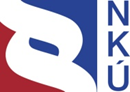 Kontrolní závěr z kontrolní akce18/07Informační podpora agendy daňového řízeníKontrolní akce byla zařazena do plánu kontrolní činnosti Nejvyššího kontrolního úřadu (dále také „NKÚ“) na rok 2018 pod číslem 18/07. Kontrolní akci (dále také „KA“) řídil a kontrolní závěr vypracoval člen NKÚ Ing. Daniel Reisiegel, MPA.Cílem kontroly bylo prověřit účelnost, hospodárnost a efektivnost vynakládání peněžních prostředků na informační podporu agendy daňového řízení.Kontrola byla prováděna u kontrolovaných osob v období od března do října 2018. Kontrolováno bylo období od roku 2011 do roku 2017, v případě věcných souvislostí i období předcházející a následující.Kontrolované osoby:Ministerstvo financí (dále také „MF“),Generální finanční ředitelství (dále také „GFŘ“).K o l e g i u m   N K Ú   na svém IV. jednání, které se konalo dne 25. března 2019,s c h v á l i l o   usnesením č. 7/IV/2019k o n t r o l n í   z á v ě r   v tomto znění: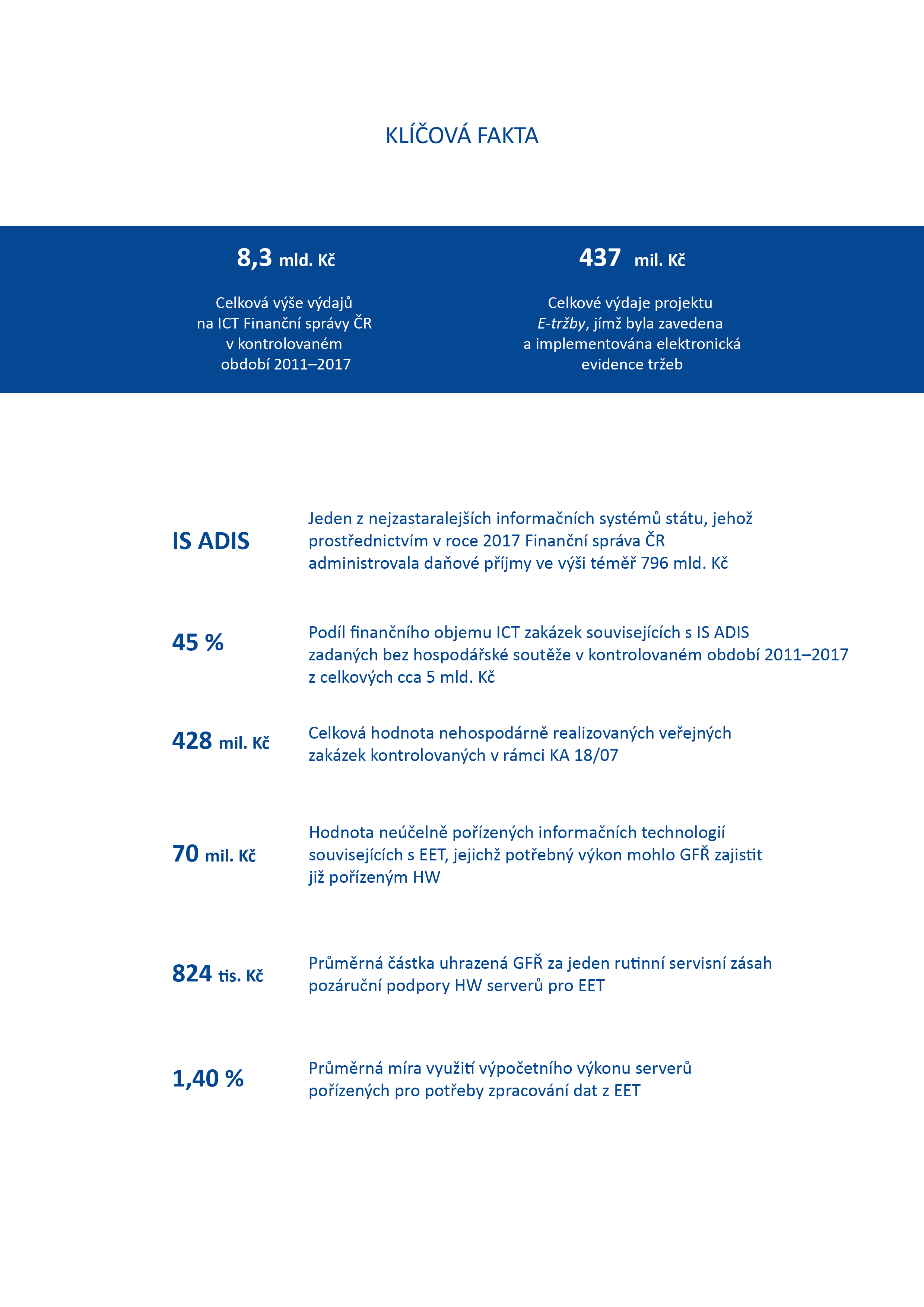 I. Shrnutí a vyhodnoceníNKÚ provedl kontrolu vynaložených peněžních prostředků na informační podporu agendy daňového řízení z pohledu účelnosti, hospodárnosti a efektivnosti. Klíčovým prvkem informační podpory správy daní je Automatizovaný daňový informační systém (dále také „IS ADIS“), který byl uveden do provozu v roce 1993 a jehož správu převzalo GFŘ od MF v roce 2011. Finanční správa ČR prostřednictvím IS ADIS zajišťuje výkon správy daní (v roce 2017 téměř 796 mld. Kč). Oproti srovnatelným zemím EU přitom vykazuje Finanční správa ČR extrémní míru vytížení svých pracovníků rutinní administrací daňových účtů vedených v IS ADIS na úkor podpory daňových subjektů a kontrolní činnosti. Podle analýzy publikované Finanční správou ČR je tato skutečnost jedním z přímých důsledků zastaralosti a uživatelské nepřívětivosti IS ADIS. Právě uživatelská nepřívětivost a s ní spjatá nízká efektivita práce s tímto informačním systémem je tak podle této analýzy jednou z příčin nespokojenosti pracovníků Finanční správy ČR s každodenní prací s tímto informačním systémem. Ani výrazné, přibližně pětinové navýšení poměru průměrného platu pracovníků Finanční správy ČR oproti průměrné mzdě v ČR v letech 2013 až 2017 tak nezabránilo velmi výraznému růstu fluktuace pracovníků Finanční správy ČR z 3,3% míry fluktuace za rok 2013 až na 9% míru fluktuace za rok 20173.Kontrola byla zaměřena mimo jiné na strategické a projektové řízení informační podpory správy daní a zadávání veřejných zakázek na rozvoj IS ADIS, včetně např. implementace řešení kontrolního hlášení a elektronické evidence tržeb (dále také „EET“).NKÚ vyhodnotil, že peněžní prostředky na provoz a další rozšíření zastaralého IS ADIS byly vynakládány neúčelně, nehospodárně a neefektivně. Při rozšiřování IS ADIS o EET a další aplikační komponenty nerespektovalo GFŘ pravidla pro schvalování projektů ICT hlavním architektem eGovernmentu. GFŘ prohloubilo závislost na stávajícím dodavateli IS ADIS a neoprávněně zvolilo k zadání veřejných zakázek v objemu přes 400 mil. Kč nesoutěžní postupy. GFŘ takto pořídilo informační technologie v hodnotě cca 70 mil. Kč, jejichž potřebný výkon mohlo zajistit již pořízeným hardwarem.1.	Peněžní prostředky na pořízení software pro informační podporu elektronické evidence tržeb v hodnotě 63 mil. Kč vynaložilo GFŘ v rozporu s právními předpisyGFŘ připravovalo po dobu cca jednoho roku vývoj softwarové části EET ve spolupráci s resortním státním podnikem. Ten měl vyvinutý software nasadit a provozovat v rámci samostatného informačního systému EET. GFŘ však nakonec od spolupráce odstoupilo a zajistilo informační podporu EET od dodavatele IS ADIS, a to formou dodávky nových aplikačních komponent jak pro IS ADIS, tak i pro nový samostatný IS. Zadání této veřejné zakázky proběhlo v rozporu se zákonem o veřejných zakázkách, když ji GFŘ zadalo formou jednacího řízení bez uveřejnění (dále také „JŘBU“), ač nebyly naplněny podmínky pro jeho užití, čímž prohloubilo závislost na dodavateli IS ADIS. Vynaložené peněžní prostředky na spolupráci se státním podnikem ve výši 2,9 mil. Kč a neoprávněné využití JŘBU v případě zakázky v objemu 60,5 mil. Kč vyhodnotil NKÚ jako porušení rozpočtové kázně. GFŘ navíc toto řešení realizovalo, aniž získalo kladné stanovisko odboru hlavního architekta eGovernmentu, který schvaluje významné ICT projekty veřejné správy před vynaložením peněžních prostředků. 2.	GFŘ ve veřejné zakázce omezilo okruh potenciálních dodavatelů standardních hardwarových produktů specifikací produktů současného dodavatele IS ADISGFŘ porušilo zásadu zákazu diskriminace při rozšíření infrastruktury IS ADIS pro potřeby EET. O účasti potenciálních uchazečů o veřejnou zakázku na rozšíření infrastruktury IS ADIS v otevřeném výběrovém řízení rozhodoval dodavatel IS ADIS, neboť GFŘ plnění této veřejné zakázky (dále také „VZ“) neoprávněně podmínilo poskytnutím specialistů na IS ADIS autorizovaných jeho dodavatelem. GFŘ dále v zadávací dokumentaci veřejné zakázky specifikovalo požadované hardwarové produkty uvedením označení konkrétních produktů dodavatele IS ADIS. NKÚ vyhodnotil takovéto vynaložení peněžních prostředků v celkové výši 186 mil. Kč jako nehospodárné (s důsledkem porušení rozpočtové kázně). Podle zjištění NKÚ přitom GFŘ v rámci této veřejné zakázky pořídilo např. optické transceivery za jednotkovou cenu 2,62krát vyšší, než za jakou pořídil tytéž komponenty v přibližně stejné době jiný subjekt hospodařící s veřejnými prostředky.3. GFŘ nevyužívalo efektivně XML akcelerátory pořízené pro EET za 33 mil. Kč, z toho 22 mil. Kč za čtyři ze šesti pořízených vynaložilo navíc i neúčelně GFŘ pořídilo v rámci VZ na rozšíření infrastruktury IS ADIS pro potřeby nově budovaného informačního systému Transakční části EET šest identických XML akcelerátorů. Podle výsledků zátěžových testů tohoto informačního systému přitom postačovaly pro zajištění jeho projektovaného výkonu jen dva z nich. Zbývající čtyři tak GFŘ pořídilo neúčelně, což dokládá mj. též monitoring špičkového využití transakčního výkonu všech šesti 
XML akcelerátorů. Ty byly ve špičkách v období od zahájení ostrého provozu EET (tj. od prosince 2016) až do konce července 2018 využity nanejvýše z 6,08 % jejich transakčního výkonu.4. GFŘ využívalo neefektivně dvojici serverů pořízených pro EET za 48 mil. Kč. Jejich pořízení bylo současně neúčelné, neboť potřebný výpočetní výkon mohlo GFŘ zajistit aktivací nevyužitého instalovaného výkonu již provozovaných serverůGFŘ pořídilo v rámci VZ na rozšíření infrastruktury IS ADIS v červenci 2016 za celkovou částku 48 mil. Kč dva identicky výkonné servery, které lze osadit až 160 procesorovými jádry. GFŘ však až do konce července 2018 využívalo v dlouhodobém průměru jen dvě třetiny výkonu jediného procesorového jádra prvního z takto pořízených serverů a pouhou necelou pětinu výkonu jediného procesorového jádra druhého serveru. Po skončení sjednané roční záruční hardwarové podpory těchto serverů pak GFŘ uhradilo za jejich pozáruční hardwarovou podporu částku ve výši 6,59 mil. Kč ročně, tj. v přepočtu více než 824 tis. Kč za každý GFŘ doložený pozáruční servisní zásah, jako byl např. „rekonekt optického kabelu“. GFŘ vynaložilo peněžní prostředky na pořízení serverů neúčelně, neboť potřebný výpočetní výkon nezajistilo využitím již dříve instalovaného, ale nevyužívaného výpočetního výkonu dosud provozovaných serverů.5. Rozvoj a údržba IS ADIS byly nehospodárné a v rozporu s právními předpisyGFŘ zadalo neoprávněně veřejné zakázky pro zajištění informační podpory kontrolního hlášení a zvláštního režimu jednoho správního místa (tzv. Mini One Stop Shop, dále také „MOSS“) formou JŘBU, neboť nebyly naplněny podmínky pro jeho užití. NKÚ proto vyhodnotil toto jednání jako porušení rozpočtové kázně10, a to v objemu 79,3 mil. Kč v případě veřejné zakázky související s pořízením kontrolního hlášení a dalších 99,9 mil. Kč v případě veřejné zakázky související s pořízením MOSS. Podle zjištění NKÚ postupovalo GFŘ také nehospodárně a v rozporu se zákonem, když na základě smluv o pozáručním servisu IS ADIS neuplatňovalo a nevymáhalo nárok na úhradu smluvních pokut souvisejících s omezením dostupnosti IS ADIS. NKÚ dále zjistil, že vybrané legislativní změny zapracovalo GFŘ do IS ADIS se zpožděním. Rozvoj IS ADIS ze strany GFŘ nebyl po dobu téměř sedmi let založen na informační koncepci, která je ze zákona povinná. GFŘ neimplementovalo do svého strategického řízení cíle stanovené ve Strategii rozvoje ICT služeb veřejné správy.6. Skutečné náklady na realizaci projektu E-tržby včetně jeho ICT infrastruktury převýšily náklady uváděné GFŘ minimálně o 71 mil. KčGFŘ uhradilo vybudování infrastruktury EET z peněžních prostředků programu reprodukce majetku, jehož specifikace věcného cíle však informace o EET neobsahuje. Tím, že GFŘ v rámci financování EET z tohoto programu jeho dokumentaci neaktualizovalo, nemohly jednotlivé akce přispět k naplnění specifikovaného věcného cíle celého programu, což NKÚ vyhodnotil jako porušení ustanovení § 5 odst. 1 vyhlášky č. 560/2006 Sb. GFŘ vykázalo ve zprávě o ukončení projektu celkové náklady na realizaci projektu E-tržby ve výši 366 mil. Kč. Do této částky však GFŘ nezahrnulo související náklady s provozováním hardwarové části projektu E-tržby ve výši minimálně 71 mil. Kč. V průběhu realizace projektu nebylo po dobu téměř dvou měsíců zajištěno jeho řízení projektovým manažerem. Pozici finančního manažera s jednoznačnou zodpovědností za financování projektu zřídilo GFŘ až ve fázi technické realizace projektu E-tržby poté, co jeho roli zastával tzv. rozpočtový výbor. MF nepostupovalo hospodárným způsobem, když namísto zapojení vlastního oddělení (oddělení Projektová kancelář) vynaložilo peněžní prostředky za služby soukromé společnosti.7. Zavedení informační podpory účtenkové loterie bylo v souladu se zákonemPro zprovoznění komunikace bylo nezbytné zajistit komunikaci mezi systémem účtenkové loterie a aplikačními komponentami IS ADIS pro EET. MF pořídilo tuto informační podporu, na kterou vynaložilo do ukončení této KA 15,5 mil. Kč, v souladu se zákonem. Na základě zjištěných nedostatků v informační podpoře agendy daňového řízení NKÚ doporučuje:omezit výdaje na rozvoj IS ADIS, s výjimkou nejnutnější implementace změn v právních předpisech, a personální i finanční zdroje soustředit na co nejrychlejší zavedení nového informačního systému pro podporu agendy daňového řízení;při dalších výdajích na informační podporu agendy daňového řízení postupovat podle architektonických principů národní architektury veřejné správy ČR, a to konkrétně principu technologické neutrality prostřednictvím nezávislosti zvoleného ICT řešení;při zajišťování informační podpory agendy daňového řízení plně využívat již pořízenou ICT infrastrukturu a při pořizování nových komponent volit ty, které budou optimálně vytíženy v co nejkratším čase a s nákladově přiměřenou podporou (maintenance);v uzavíraných smlouvách důsledně specifikovat sankce za porušení garantované dostupnosti stávajícího i nového informačního systému pro podporu agendy daňového řízení tak, aby tyto sankce bylo možné uplatnit vůči dodavateli plnění.II. Informace o kontrolované oblastiMF je organizační složkou státu a ústředním orgánem státní správy, který je mj. zodpovědný i za přípravu legislativy v agendě daňového řízení. MF bylo také iniciátorem zavedení kontrolního hlášení a projektu elektronické evidence tržeb, na jehož realizaci se zaměstnanci MF podíleli svou účastí v projektovém týmu, a to např. v řídicím výboru projektu, v týmu legislativy, v týmu PR a komunikace a také v odborném týmu. MF je správcem programů reprodukce majetku, ze kterých je informační podpora agendy daňového řízení financována. V letech 1993–2010 bylo MF také správcem IS ADIS.GFŘ je organizační složkou státu. Finanční správu ČR tvoří GFŘ, Odvolací finanční ředitelství, 14 finančních úřadů, Specializovaný finanční úřad a územní pracoviště. GFŘ je od roku 2011 také správcem IS ADIS, který je Finanční správou ČR využíván jako základní nástroj informační podpory agendy daňového řízení. Tento informační systém využívá více než 14 tisíc zaměstnanců Finanční správy ČR, kteří zpracovávají agendu daňového řízení. GFŘ se mj. v rámci své působnosti podílí na přípravě návrhů právních předpisů souvisejících s daňovou agendou a dále na zabezpečování analytických a koncepčních úkolů. Zohlednění všech legislativních změn a úkolů GFŘ v IS ADIS je přitom velmi pracné a nákladné, neboť tento informační systém je převážně vytvářen v zastaralém programovacím jazyce z přelomu 80. a 90. let minulého století.V souvislosti s reorganizací Finanční správy ČR převzalo GFŘ od 1. 1. 2013 zodpovědnost i za přizpůsobení IS ADIS její nové organizační struktuře a následně i za další modifikace a rozšiřování tohoto informačního systému, a to např. o informační podporu pro kontrolní hlášení, Mini One Stop Shop a elektronickou evidenci tržeb.Kontrolní hlášení bylo zavedeno jako prostředek k odhalení daňových úniků a podvodů. Jeho cílem a smyslem bylo umožnit správci daně získat informace o vybraných transakcích realizovaných plátci DPH, a ve spojení s dalšími údaji tak identifikovat riziková sdružení osob odčerpávající neoprávněně finanční prostředky z veřejného rozpočtu. Vybrané subjekty měly počínaje 1. 1. 2016 povinnost poskytnout údaje z daňových dokladů, které již byly povinné dle zákona evidovat. Tyto údaje se měly vykazovat v kontrolním hlášení na základě vystavených a přijatých daňových dokladů (včetně zjednodušených daňových dokladů) a dalších dokladů o dodání zboží nebo poskytnutí služeb. Institut kontrolního hlášení byl zaveden zákonem č. 360/2014 Sb., kterým se mění zákon č. 235/2004 Sb., o dani z přidané hodnoty, ve znění pozdějších předpisů, a další související zákony.Aplikace MOSS byla vytvořena pro poskytovatele vybraných služeb (elektronicky poskytované služby, telekomunikační služby, služby rozhlasového a televizního vysílání), kteří poskytují služby zákazníkům z Evropské unie a kteří se tak díky této aplikaci nemusí registrovat k DPH v každé zemi svého zákazníka. MOSS je určen pro daňové subjekty se sídlem v České republice, v Evropské unii i mimo ni. Základní právní úpravou MOSS je v České republice zákon č. 235/2004 Sb., o dani z přidané hodnoty, ve znění pozdějších předpisů.První pokus o evidenci tržeb v České republice byl iniciován zákonem č. 215/2005 Sb., o registračních pokladnách a o změně některých zákonů (zákon o registračních pokladnách), který byl připravován již od roku 1999. Tento zákon ukládal daňovým subjektům povinnost provozovat od ledna 2007 certifikované registrační pokladny s fiskální pamětí. Tato povinnost byla zrušena zákonem č. 261/2007 Sb., o stabilizaci veřejných rozpočtů.V programovém prohlášení vlády z února 2014 byla mezi resortní priority MF zařazena opatření nezbytná ke zlepšení efektivity výběru daní a cel, zamezení zneužívání a obcházení daňových předpisů, a to prostřednictvím EET. Přípravu a realizaci EET v České republice zahájilo MF oficiálně od 1. 1. 2015 prostřednictvím projektu s názvem E-tržby. Do projektu bylo zapojeno MF, GFŘ a resortní státní podnik. Řídicím orgánem projektu byl řídicí výbor (v úvodu projektu označován také jako „řídicí komise“), složený ze zástupců MF, GFŘ a resortního státního podniku. Základní právní úpravou elektronické evidence tržeb je v České republice zákon č. 112/2016 Sb., o evidenci tržeb.Informační a komunikační technologie (ICT) jsou ve vyspělých státech využívány jako vhodný nástroj zvyšování efektivity a uživatelské přívětivosti služeb státu. Klíčovým nástrojem ke zvýšení efektivity je přitom využití ICT ke snížení administrativní zátěže pracovníků veřejné správy při souběžném využití takto uvolněných kapacit ke zvýšení uživatelské přívětivosti státu. Struktura vytížení pracovníků administrativou a dalšími aktivitami ve Finanční správě ČR po více než dvaceti letech rozšiřování IS ADIS a týchž ukazatelů v daňových správách některých srovnatelných evropských zemí (v čele s Estonskem jakožto evropským lídrem rozvoje elektronizace veřejné správy a eGovernmentu) je patrná z mezinárodního srovnání zpracovaného OECD (tabulka č. 1).Tabulka č. 1: Vytížení pracovníků Finanční správy ČR vybranými aktivitami v roce 2015Zdroj: 	OECD, Tax Administration 2017 – Comparative Information on OECD and Other Advanced and Emerging Economies (viz https://www.oecd-ilibrary.org/taxation/tax-administration-2017_tax_admin-2017-en).Další rozšiřování agend Finanční správy ČR, např. o zpracování kontrolního hlášení či zavedení EET, přitom bylo v letech 2013 až 2017 podle zpráv o činnosti Finanční správy ČR3 spjato s růstem počtu jejich pracovníků (viz tabulka č. 2).Tabulka č. 2: Vývoj klíčových ukazatelů hospodárnosti a efektivnosti Finanční správy ČRZdroj: Zpráva o činnosti Finanční správy České republiky za rok 2017; poměr průměrných platů ve Finanční správě ČR a mezd v ČR dopočten dle údajů z informačního systému o průměrném výdělku (viz https://ispv.cz).Celkové výdaje na činnost Finanční správy ČR od roku 2011, vyjma roku 2014, rostly. Celkové výdaje za rok 2017 tak zaznamenaly oproti roku 2011 nárůst o 48 % (viz graf č. 1).Graf č. 1: Výdaje Finanční správy ČR na činnost a na ICT v letech 2011–2017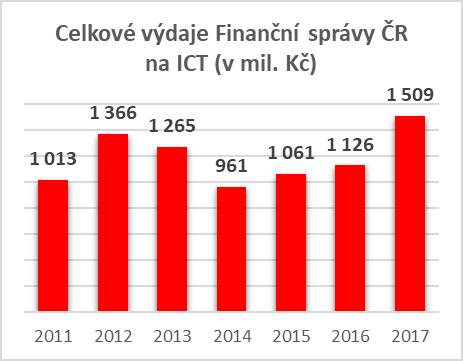 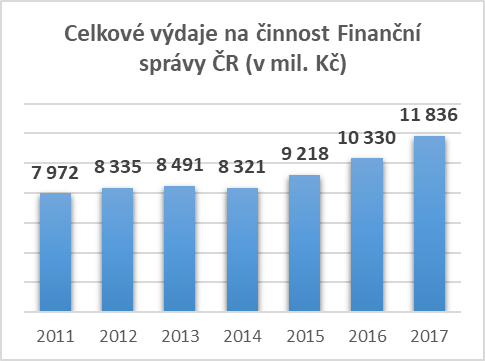 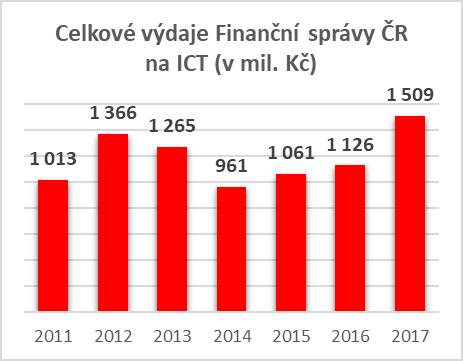 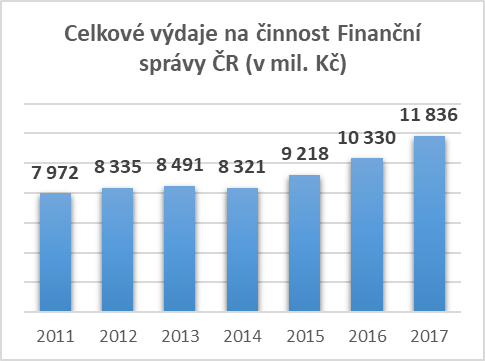 Zdroj: zprávy o činnosti Finanční správy České republiky.GFŘ v rámci příprav na zavedení nové informační podpory agendy daňového řízení namísto IS ADIS vypsalo v září 2017 veřejnou zakázku Služby poskytování projektového, procesního a architektonického řízení, včetně zpracování variantních řešení změny Daňového informačního systému, na jejímž základě byla dne 12. 11. 2018 uzavřena rámcová dohoda o poskytování služeb v celkové hodnotě 83 mil. Kč. GFŘ ohledně nové informační podpory daňového řízení v době kontroly uvedlo, že doba plnění I. části VZ, tj. přípravy zpracování návrhů variant řešení nového daňového informačního systému pro podporu daňového řízení, byla prodloužena ze 7 na 12 měsíců. Oproti harmonogramu nastavenému v zadávací dokumentaci tak nebylo v době kontroly reálné dodržení termínu dokončení I. části veřejné zakázky k 31. 10. 2018. Její plnění se proto opozdí. Realizace veřejné zakázky, tj. předání a akceptace nového informačního systému pro podporu agendy daňového řízení, přitom měla být ukončena dne 30. 6. 2021. Dokončením této veřejné zakázky k uvedenému datu přitom odbor Hlavního architekta eGovernmentu (dále také „OHA“) Ministerstva vnitra podmínil jím vydaná souhlasná stanoviska s realizaci některých projektů dalšího rozšiřování IS ADIS v jeho původní podobě.Pozn.:	Právní předpisy uvedené v tomto kontrolním závěru jsou aplikovány ve znění účinném pro kontrolované období. Všechny uvedené částky v textu kontrolního závěru jsou vč. DPH, pokud není uvedeno jinak.III. Rozsah kontrolyPředmětem kontroly byly peněžní prostředky vynakládané GFŘ na provoz a podporu IS ADIS, tj. např. na včasné implementování jednotlivých úloh do IS ADIS nebo dostupnost IS ADIS. Dále na rozšiřování jeho funkcionalit a související ICT infrastruktury o informační podporu nových agend daňového řízení, jako bylo např. zavedení kontrolního hlášení a podpora elektronické evidence tržeb včetně realizace projektu E-tržby, kterým byla tato informační podpora řízena. Kontrolou NKÚ prověřil, zda byly tyto peněžní prostředky vynakládány v souladu se Strategií rozvoje ICT služeb veřejné správy a s relevantními právními předpisy. Na úrovni MF pak bylo prověřováno zejména zavedení účtenkové loterie a také zapojení MF do přípravy a realizace projektu E-tržby. NKÚ v této kontrolní akci neprověřoval přínos elektronické evidence tržeb, ale zaměřil se na to, jakým způsobem GFŘ prostřednictvím projektového řízení zajistilo informační podporu elektronické evidence tržeb. Celkový kontrolovatelný objem finančních prostředků tak v kontrolovaném období od roku 2011 do ukončení kontroly ve 2. polovině roku 2018 dosáhl částky 4,8 mld. Kč. Tato částka vychází z kontrolovaného programu 012V11 – Pořízení, obnova a provozování ICT finanční správy (dále také „program“). U tohoto programu reprodukce majetku bylo MF jeho správcem a GFŘ v pozici účastníka programu. Kontrolní akce se zaměřila na zadávání veřejných zakázek, kdy v kontrolovaném období od roku 2011 do roku 2017 realizovalo GFŘ celkem 81 veřejných zakázek související s IS ADIS a technickým zajištěním informační podpory EET, z nichž celkem 51 bylo v režimu JŘBU, což představovalo 45 % vysoutěženého peněžního objemu předmětných veřejných zakázek. Ke kontrole u GFŘ byly vybrány veřejné zakázky na zajištění informační podpory kontrolního hlášení, MOSS, elektronické evidence tržeb a zajištění infrastruktury IS ADIS a u MF na zajištění účtenkové loterie. Kontrolovaný objem těchto veřejných zakázek činil u GFŘ celkem 426 mil. Kč a u MF 320 mil. Kč.Při hodnocení účelnosti a efektivnosti peněžních prostředků vynaložených GFŘ na informační podporu agendy daňového řízení byly jako kritérium využity také údaje o skutečném vytížení vzorku vybraných prvků ICT infrastruktury využívaných pro informační podporu agendy daňového řízení ve srovnání s jejich aktivovaným a instalovaným výkonem a také s jejich celkovým výkonnostním potenciálem podle výkonnostních testů provedených jejich výrobcem nebo provozovatelem. Účelnost a efektivnost peněžních prostředků vynaložených GFŘ na informační podporu agendy daňového řízení byla hodnocena také z hlediska vzájemných vazeb jednotlivých vrstev architektury informačních systémů využívaných GFŘ k tomuto účelu a zároveň jejich aktuální i budoucí provázanosti s dalšími prvky a vrstvami národní architektury veřejné správy ČR20.IV. Podrobné skutečnosti zjištěné kontrolou1. Peněžní prostředky na pořízení software pro informační podporu elektronické evidence tržeb v hodnotě 63 mil. Kč vynaložilo GFŘ v rozporu s právními předpisyZajištění informační podpory EET bylo zpočátku realizováno formou spolupráce GFŘ s resortním státním podnikem na základě Smlouvy o dodávce a implementaci aplikace – Elektronická evidence tržeb ze dne 17. 4. 2015 se smluvní cenou 41 mil. Kč bez DPH. Na základě této smlouvy pak resortní státní podnik poptával subdodávku a implementaci aplikace EET. Propojení aplikace EET s IS ADIS měl zabezpečit současný dodavatel IS ADIS v režimu JŘBU. Až dne 14. 1. 2016 byla na jednání řídicí komise projektu E-tržby projednána změna způsobu technického řešení, na jejímž základě měla být celá aplikace EET vytvořena dodavatelem IS ADIS formou upgrade tohoto IS s využitím jeho stávající infrastruktury. Dne 7. 3. 2016 proto GFŘ uzavřelo se státním podnikem Dohodu o ukončení smlouvy o dodávce a implementaci aplikace elektronické evidence tržeb, na jejímž základě GFŘ vyplatilo státnímu podniku 2,9 mil. Kč za již poskytnutá plnění. NKÚ vynaložení těchto peněžních prostředků vyhodnotil jako neúčelné a jako porušení rozpočtové kázně.Dne 2. 2. 2016 bylo rozhodnuto o změně předmětu původní VZ, jímž mělo původně být pouhé propojení nově vytvořené aplikace pro podporu EET s IS ADIS, na vytvoření komplexní aplikační podpory EET. Jednalo se o VZ v režimu JŘBU nazvanou ADIS – Integrace EET a daňového systému v oblasti přihlášení a evidence údajů a certifikátů o povinném subjektu (poplatníkovi), změny v údajích a v oblasti kontrolní činnosti v hodnotě 60 mil. Kč. Kontrolou bylo zjištěno, že GFŘ v rámci této VZ zadalo v režimu JŘBU také vytvoření aplikačních komponent pro nově budovaný autonomní informační systém Krátkodobé uložiště EET, ve kterém jsou data z přijatých hlášení o tržbách ukládána bezprostředně po jejich přijetí a ověření – a až následně dávkově přenášena do IS ADIS v hodinových nebo delších intervalech (viz schéma č. 1).Schéma č. 1: Zjednodušené schéma datových toků informační podpory EET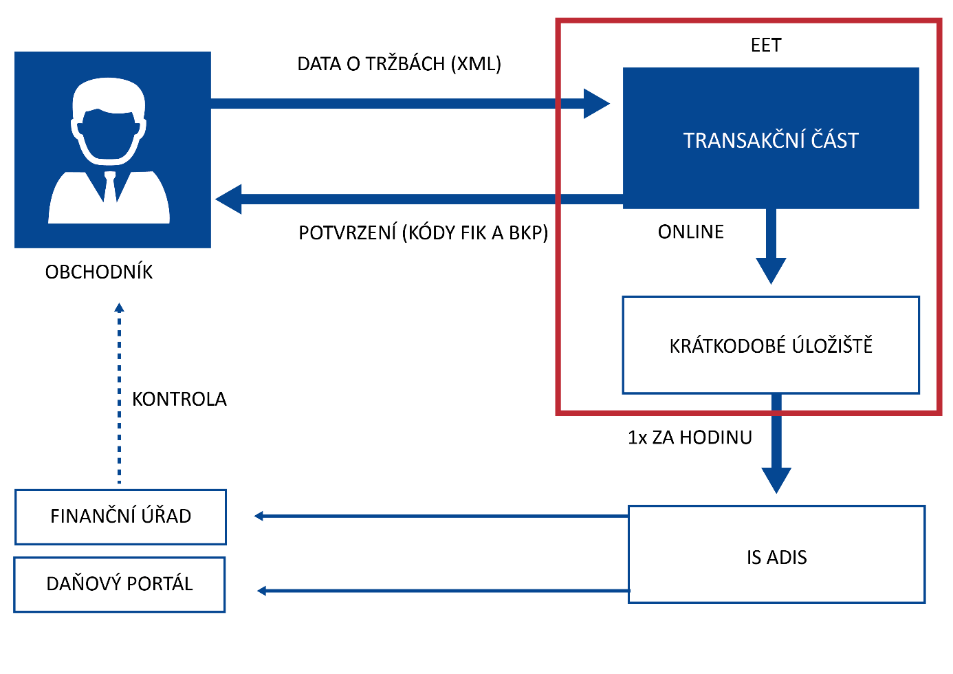 Zdroj: vypracoval NKÚ na základě informací od GFŘ.Vysvětlivky: BKP = Bezpečnostní kód poplatníka; FIK = Fiskální identifikační kód. NKÚ vyhodnotil, že pro vytvoření IS EET nebyly naplněny zákonné podmínky pro použití JŘBU se současným dodavatelem IS ADIS, čímž se GFŘ dopustilo porušení zásady zákazu diskriminace9. GFŘ tak vynaložilo peněžní prostředky ve výši 60,5 mil. Kč nehospodárně, což NKÚ vyhodnotil jako porušení rozpočtové kázně10. GFŘ při vytvoření informační podpory EET nepostupovalo v souladu s usnesením vlády České republiky ze dne 2. 11. 2015 č. 889. GFŘ mělo povinnost vynaložit peněžní prostředky na tyto služby až poté, co obdrží kladné stanovisko od OHA, které však OHA k tomuto nákupu nevydal.2. 	GFŘ omezilo ve veřejné zakázce okruh potenciálních dodavatelů standardních hardwarových produktů specifikací produktů současného dodavatele IS ADISGFŘ v rámci VZ na rozšíření infrastruktury IS ADIS v otevřeném výběrovém řízení pořizovalo servery, disková pole, XML akcelerátory a optické transceivery. GFŘ v rámci plnění této VZ požadovalo po uchazečích také služby instalace, konfigurace a integrace pořízených standardních hardwarových produktů do již provozované infrastruktury. Dodávku těchto služeb podmínilo GFŘ jejich zajištěním pracovníky autorizovanými dodavatelem IS ADIS. V důsledku toho tak o účasti jednotlivých uchazečů rozhodovala soukromá společnost, která dodává IS ADIS. A to i přesto, že např. XML akcelerátory a čtyři disková pole pořídilo GFŘ pro potřeby nově budovaných samostatných informačních systémů Transakční části EET a Krátkodobé uložiště EET, takže požadavek na jejich instalaci pracovníky autorizovanými dodavatelem IS ADIS nebyl oprávněný.GFŘ požadovalo v zadávací dokumentaci v rámci jedné VZ dodávku čtyř skupin vzájemně nesouvisejících produktů. S výjimkou XML akcelerátorů přitom byly produkty požadované v zadávací dokumentaci specifikovány konkrétními konfiguracemi konkrétních produktů konkrétního výrobce s tím, že potenciálními dodavateli nabízené produkty musí být s takto specifikovanými produkty plně kompatibilní.Kontrolou bylo zjištěno, že výše uvedeným způsobem specifikované servery konkrétního výrobce neměly na trhu plně kompatibilní alternativu. Podmíněním dodávky zbývajících tří skupin vzájemně nesouvisejících produktů dodávkou unikátních serverů konkrétního dodavatele GFŘ porušilo zásadu zákazu diskriminace9 dodavatelů kompatibilních alternativ zbývajících tří skupin produktů. NKÚ tak vyhodnotil postup GFŘ při realizaci VZ na rozšíření infrastruktury IS ADIS jako porušení rozpočtové kázně10 v celkovém objemu 186 mil. Kč. Kontrolou bylo dále např. zjištěno, že GFŘ pořídilo produkty z jedné z těchto tří skupin (tj. optické transceivery) za jednotkovou cenu 2,62krát vyšší, než za jakou tytéž produkty téhož výrobce pořídil jiný subjekt hospodařící s veřejnými prostředky o šest týdnů později.GFŘ v rámci uzavření kupní smlouvy na rozšíření infrastruktury IS ADIS nepostupovalo ani v souladu se zákonem o registru smluv, když ji zveřejnilo až po 167 dnech od jejího podpisu místo požadovaných 30 dnů. GFŘ i v tomto případě nepostupovalo v souladu s usnesením vlády České republiky ze dne 2. 11. 2015 č. 889 ukládajícím povinnost vynaložit peněžní prostředky na ICT až po obdržení kladného stanoviska od OHA, které však OHA nevydal.3. 	GFŘ nevyužívalo efektivně XML akcelerátory13 pořízené pro EET za 33 mil. Kč, z toho 22 mil. Kč za čtyři ze šesti pořízených vynaložilo navíc i neúčelněKontrola se zaměřila na využívání šestice identických XML akcelerátorů DataPower® Gateway 8436, Model 52X, které GFŘ pořídilo v rámci VZ na rozšíření infrastruktury IS ADIS za smluvní cenu 33,07 mil. Kč v rozporu s předmětem této VZ. XML akcelerátory pořízené v rámci VZ na rozšíření infrastruktury IS ADIS totiž byly určeny a využity mimo zadavatelem provozovaný IS ADIS a jeho hardwarovou infrastrukturu. A to konkrétně v rámci nově vybudovaného autonomního informačního systému Transakční části EET, z něhož jsou jím přijatá a ověřená data o realizovaných transakcích EET vzápětí ukládána v rámci dalšího nově vybudovaného autonomního informačního systému Krátkodobého uložiště EET – a až teprve poté dávkově přenášena do IS ADIS v hodinových a delších intervalech (viz schéma č. 1 výše).Ještě před zahájením pilotního provozu technického řešení EET byly provedeny zátěžové testy a testy vysoké dostupnosti infrastruktury obou nově vybudovaných autonomních IS Transakční části EET a Krátkodobé úložiště EET. Dle výsledku těchto zátěžových testů zvládaly již dva ze šesti pořízených XML akcelerátorů zátěž o intenzitě 7 000 transakcí za sekundu – tj. zátěž o 75 % vyšší než požadovaných 4 000 transakcí/s. Z hlediska zajištění požadovaného transakčního výkonu tak bylo pořízení zbývajících čtyř XML akcelerátorů nadbytečné.Autonomní IS Transakční části EET byl poté spuštěn dne 1. 11. 2016 v pilotním provozu a od 1. 12. 2016 v provozu ostrém. Ostrý provoz byl zahájen v rámci první vlny povinného zapojení daňových subjektů poskytujících ubytovací a stravovací služby do EET. V tomto období byl autonomní IS Transakční části EET vystaven narůstající zátěži generované příjmem a zpracováním zpráv o přijatých tržbách. Celková zátěž autonomního IS Transakční části EET proto stoupla z počátečních méně než 80 milionů měsíčně zpráv o přijatých tržbách v prosinci 2016 a v lednu 2017 až na hodnoty blížící se 400 milionům přijatých zpráv o tržbách měsíčně (viz graf č. 2). Graf č. 2: Vývoj počtu přijatých zpráv o tržbách za období 12/2016 až 07/2018Zdroj: vypracoval NKÚ na základě informací od GFŘ.Tak tomu bylo např. v květnu 2018, v jehož průběhu bylo dle dokladů předložených GFŘ zaznamenáno také nejvyšší špičkové vytížení IS Transakční části EET ve výši 1 276 hlášení o přijatých tržbách za sekundu. Kontrolou bylo zjištěno, že podle předložených výsledků zátěžových testů by účel, pro který byla šestice pořízených XML akcelerátorů pořízena, splnily i pouhé dva z nich. Toto zjištění přitom dokládá i vytížení XML akcelerátorů v období ostrého provozu EET od 1. 12. 2016 do 31. 7. 2018, kdy byl dle dokladů poskytnutých GFŘ využit celkový výkon šestice těchto XML akcelerátorů ve špičce jejich zátěže zaznamenané během května 2018 nanejvýše z 6,08 %. Také z tohoto zjištění tedy vyplývá, že GFŘ využívalo šestici XML akcelerátorů pořízených pro EET za 33 mil. Kč neefektivně, přičemž z této částky vynaložilo GFŘ neúčelně minimálně 22 mil. Kč za pořízení čtyř z celkem šesti identických XML akcelerátorů, neboť projektovaný i skutečně potřebný výkon poskytují zbývající dva.4. 	GFŘ využívalo neefektivně dvojici serverů pořízených pro EET za 48 mil. Kč. Jejich pořízení bylo současně neúčelné, neboť potřebný výpočetní výkon mohlo GFŘ zajistit aktivací nevyužitého instalovaného výkonu již provozovaných serverůKontrola se dále zaměřila na využívání dvou nově pořízených serverů plně kompatibilních s Power® E880 se smluvní cenou 48,3 mil. Kč. Kontrolou bylo zjištěno, že GFŘ tyto servery využívalo neefektivně. Tyto servery pořízené v rámci VZ na rozšíření infrastruktury IS ADIS mohou být osazeny až 160 procesorovými jádry, čemuž odpovídá jejich cena. GFŘ však každý z těchto serverů pořídilo v konfiguraci s pouhými 40 osazenými procesorovými jádry, z nichž bylo v každém z těchto serverů aktivováno jen 30. Tato aktivovaná jádra přitom byla v období od zprovoznění těchto serverů až do 31. 7. 2018 v případě nově pořízeného serveru provozovaného GFŘ v datovém centru č. 1 vytížena průměrně z 2,2 %, což odpovídá pouhým dvěma třetinám výpočetního výkonu jediného procesorového jádra tohoto serveru. Aktivovaná procesorová jádra druhého nově pořízeného serveru provozovaného GFŘ v datovém centru č. 2 byla v témže období vytížena v průměru jen z 0,6 %, což odpovídá méně než pětině výpočetního výkonu jeho jediného procesorového jádra.I v případě, že by GFŘ dokázalo v budoucnosti v rámci plánovaného rozšíření EET využít výkon těchto serverů efektivněji, NKÚ vynaložené peněžní prostředky na jejich pořízení hodnotí jako nehospodárné. NKÚ vypočítal pokles cen za jednotku výkonu serverů pořizovaných v uvedeném období resortem MF od téhož dodavatele pro potřeby jiného kritického IS v přepočtu na jednotku jejich výkonu meziročně o 11,8 %.Za poskytnutou pozáruční HW podporu serverů pořízených v rámci VZ na rozšíření infrastruktury IS ADIS pak GFŘ hradilo po skončení sjednané roční záruky na jejich HW od 1. 8. 2017 do 31. 7. 2018 více než 6,59 mil. Kč ročně. Podle měsíčních seznamů HW zásahů předložených GFŘ za měsíce srpen 2017, říjen 2017, listopad 2017, prosinec 2017, leden 2018, únor 2018, duben 2018, červen 2018 a červenec 2018 přitom byla v těchto měsících poskytnuta pozáruční HW podpora serverů Power® E880 v celkem 6 případech. V pěti z nich se přitom jednalo o jednoduché servisní zásahy vykázané jako „analýza snapu –gc – obnova klíčů“, „update firmware“ (2x), „rekonekt optického kabelu“ a „vygenerování klíče dle návodu“. Pouze v jednom ze šesti servisních zásahů provedených během výše uvedených měsíců, který byl vykázán jako „výměna servisního procesoru a regulátoru napětí“, se jednalo o složitější zásah. V přepočtu za každý jeden z takto doložených servisních zásahů uhradilo GFŘ více než 824 tis. Kč.GFŘ přitom mohlo zajistit přírůstek výpočetního výkonu svých datových center odpovídající výkonu obou nově pořízených serverů Power® E880 pouhou aktivací nevyužitého výpočetního výkonu serverů již provozovaných. GFŘ totiž podle jím předložených informací disponovalo již v období před zadáním VZ na rozšíření infrastruktury IS ADIS až do 31. 7. 2018 dostatkem nevyužitého výpočetního výkonu dříve pořízených serverů Power® 780 provozovaných v obou datových centrech (viz řádky č. 3–6 v tabulce přílohy č. 1 tohoto kontrolního závěru), v nichž byly nově nasazeny servery Power® E880 (viz řádky
č. 7–8 v tabulce přílohy č. 1 tohoto kontrolního závěru).GFŘ tak v období od 1. 1. 2016 do 31. 7. 2018 provozovalo v každém z dvojice svých datových center po dvou serverech Power® 780 předchozí generace, z nichž tři měly ze svých osazených 128 procesorových jader aktivováno pouze po 64 z nich. Podle výsledků výkonnostních testů zveřejněných producentem těchto serverů tak mohlo GFŘ aktivací jejich procesorových jader navýšit výkon serverové infrastruktury provozované v obou svých datových centrech ještě více, než jakého navýšení bylo dosaženo pořízením nových serverů Power® E880.Kontrolou bylo zjištěno, že GFŘ pořídilo oba servery Power® E880 v rámci VZ na rozšíření infrastruktury IS ADIS neúčelně, neboť potřebný výpočetní výkon mohlo zajistit aktivací nevyužitého instalovaného výkonu serverů již provozovaných. Společně se smluvní cenou nově pořízených serverů ve výši 48,3 mil. Kč přitom GFŘ následně po skončení záruky na jejich HW za období od 1. 8. 2017 do 31. 7. 201823 uhradilo také pozáruční HW podporu těchto serverů ve výši dalších minimálně 6,59 mil. Kč ročně.NKÚ porovnáním předložených výsledků monitoringu dlouhodobého průměrného vytížení nově pořízených serverů Power® E880 s dlouhodobým průměrným vytížením již dříve pořízených a obdobně výkonných serverů Power® 770 (viz řádky č. 1–2 v tabulce přílohy č. 1 tohoto kontrolního závěru) zjistil, že oba nově pořízené servery Power® E880 navíc využívalo GFŘ neefektivně, a to po dobu minimálně dvou let od jejich pořízení22. Podle tohoto srovnání totiž bylo dlouhodobé průměrné vytížení nově pořízených serverů Power® E880 méně než čtvrtinové v případě serverů provozovaných GFŘ v jeho datovém centru č. 1 a dokonce méně než pětinové v případě serverů provozovaných v datovém centru č. 2.5. Rozvoj a údržba IS ADIS byly nehospodárné a v rozporu s právními předpisyKontrola se zaměřila na způsob zadávání VZ pro zajištění kontrolního hlášení a Mini One Stop Shop. GFŘ pro vytvoření těchto dvou aplikací použilo JŘBU s dlouhodobým dodavatelem IS ADIS, který k tomuto informačnímu systému vlastní výhradní práva. Pro naplnění podmínek pro použití JŘBU však nepostačuje pouhá existence důvodů technických, uměleckých či důvodu ochrany výhradních práv, ale GFŘ bylo povinno prokázat nezbytnost splnění VZ pouze určitým dodavatelem, což však neprokázalo a nezdokladovalo. Důvody pro použití JŘBU nebyly objektivní a nenastaly nezávisle na vůli zadavatele. Technické důvody a ochrana výhradních práv, které vytvořilo MF a které zároveň dopadají i na GFŘ coby současného správce, tak nevznikly nezávisle na vůli zadavatele a nemohou samy o sobě vytvořit podmínky pro použití JŘBU při zadávání veřejných zakázek na rozšíření IS ADIS. GFŘ jako současný správce IS ADIS stav vendor lock-in udržovalo a rozšiřováním IS ADIS o další funkcionality a moduly svou závislost dále prohlubovalo. NKÚ vyhodnotil tento postup u obou veřejných zakázek jako porušení zákona č. 137/2006 Sb. ve smyslu porušení zásady zákazu diskriminace9 a zároveň jako porušení rozpočtové kázně10 v objemu 79,3 mil. Kč a 99,9 mil. Kč. Stanovení jednotlivých cen kontrolního hlášení a MOSS ve člověkodnech viz příloha č. 2 tohoto kontrolního závěru.GFŘ je jako správce IS ADIS zodpovědné za poskytnutí automatizované podpory správcům daní. Kontrolou bylo zjištěno, že GFŘ zajišťuje zapracování legislativních a procesních změn v oblasti daňových zákonů do IS ADIS. U 15 kontrolovaných úloh došlo v jednom případě ke zpoždění implementace na základě rozhodnutí Senátu Parlamentu České republiky, který posunul původní termín účinnosti na dřívější datum. V sedmi případech nebyly úlohy do IS ADIS zavedeny k datu účinnosti právního předpisu kvůli posunu termínu jejich zavedení na základě priority garanta, z toho v jednom případě posun zároveň souvisel i s vydanou metodikou. V jednom případě nebyla změna garantem dané daňové oblasti dříve požadována. Ve čtyřech případech byly úpravy IS ADIS dodány včas, do termínu účinnosti právního předpisu. Ve dvou dalších případech sice nebyly úpravy nasazeny k termínu účinnosti právního předpisu, ale vzhledem k procesu správy daní byly úlohy pro potřeby Finanční správy ČR dostupné včas, v daňovém období. Touto kontrolní akcí však NKÚ nezjišťoval dopad na výběr daní. Na pozdní implementaci jednotlivých funkcionalit do IS ADIS již NKÚ upozornil např. v KA č. 14/17 nebo č. 15/15.GFŘ ohledně nákupu služeb souvisejících s dostupností IS ADIS uzavřelo v kontrolovaném období šest smluv na hot-line hlášení. V těchto smlouvách byly stanoveny sankce za jednotlivé dny, kdy byl poskytovatel služby v prodlení. Během kontrolovaného období došlo k prodlení v mnoha případech. GFŘ však ve smluvním ujednání související s uplatňováním sankcí nenadefinovalo ceny plnění tak, aby bylo možné vypočítat příslušnou sankci k jednotlivým úkonům, se kterým je dodavatel ve zpoždění. Během kontrolovaného období GFŘ vůči poskytovateli těchto služeb žádnou smluvní pokutu neuplatnilo, a nepostupovalo tak v souladu s ustanovením § 14 odst. 4 zákona č. 219/2000 Sb. Tím, že GFŘ neuplatňovalo během kontrolovaného období smluvní sankce a ani nenastavilo konkrétní dostupnost informační podpory agendy daňového řízení, nenaplnilo stanovený cíl SC4 – Centralizace a zefektivnění nákupu služeb a produktů v ICT Strategii Finanční správy ČR pro období 2015–2017. Tento cíl spočíval mj. v tom, že: „Dodávky a služby ICT budou vždy smluvně ošetřeny z pohledu definování kvalitativních parametrů a jejich vymahatelnosti.“GFŘ schválilo svoji první informační koncepci17 až v srpnu 2018, tj. cca sedm a půl roku od svého založení. Do jejího schválení GFŘ nemělo nastavené dlouhodobé cíle v oblasti řízení kvality a bezpečnosti informačních systémů. Tím GFŘ nevytvářelo podmínky pro spolehlivé finanční řízení a pro účelné vynakládání finančních prostředků na ICT. Z důvodu absence informační koncepce GFŘ mj. neimplementovalo do svého strategického řízení cíle stanovené ve Strategii rozvoje ICT služeb veřejné správy. GFŘ tak nepostupovalo (od ledna 2016 do srpna 2018) v souladu s usnesením vlády České republiky ze dne 2. 11. 2015 č. 889.6.	Skutečné náklady na realizaci projektu E-tržby včetně jeho ICT infrastruktury převýšily náklady uváděné GFŘ minimálně o 71 mil. KčPro financování obnovy a provozu nástrojů informační podpory využívalo GFŘ nástrojů programového financování. Ke kontrole byl vybrán program 012V11 – Pořízení, obnova a provozování ICT Finanční správy. Dokumentace tohoto schváleného programu obsahovala jako jednu z priorit mj. realizaci projektu Jednoho inkasního místa. GFŘ v průběhu realizace programu neaktualizovalo dokumentaci tohoto programu, a to ani v reakci na skutečnost, že realizace projektu Jednoho inkasního místa byla zrušena nebo že bylo rozhodnuto o financování EET z tohoto programu. V rámci výše uvedeného programu byly mj. financovány tři akce na zajištění informační podpory EET ve výši 204 mil. Kč. Vzhledem ke skutečnosti, že GFŘ v dokumentaci programu financování EET neplánovalo a ani tuto dokumentaci neaktualizovalo, nemohly tyto akce přispět k naplnění specifikovaného věcného cíle celého programu, což NKÚ vyhodnotil jako porušení ustanovení § 5 odst. 1 vyhlášky č. 560/2006 Sb.18.Cíl programu byl navíc nastaven tak, že jako měrná jednotka dosažení cíle byl uveden „program“ s hodnotou v cílovém stavu „0,000“, což není vyhodnotitelný ukazatel. Při kontrole tohoto programu byly zjištěny i další nedostatky. V informačním systému Správa majetku ve vlastnictví státu nebyly u 12 ze 17 akcí uvedeny indikátory a u dvou akcí chyběly parametry. Nedostatkem v předložených investičních záměrech byl chybějící harmonogram realizace akce nebo termín ukončení akce. Dále některé investiční záměry neobsahovaly částky na realizaci příslušné akce.MF po zahájení projektu E-tržby nemělo žádnou schválenou metodiku projektového řízení, ani žádnou metodickou podporu pro řízení tohoto projektu. V úvodu projektu tak MF zajistilo projektové řízení externím dodavatelem na základě smluvního vztahu, který uzavřelo GFŘ. Kontrolu kvality projektu pak MF objednalo u soukromé společnosti. MF i GFŘ tak na činnosti spojené s projektovým řízením vynakládaly finanční prostředky, a to za situace, kdy na MF existovalo oddělení Projektová kancelář, jehož úkolem bylo implementovat metodiku řízení projektů v podmínkách MF. Svůj postup zdůvodnilo MF tím, že Projektová kancelář byla krátce po svém vzniku a neměla zajištěné dostatečné personální obsazení. NKÚ vyhodnotil takový postup při realizaci projektu E-tržby jako nehospodárný.MF pro řízení projektu E-tržby nezajistilo dostatečné kvalifikované personální kapacity. V přípravné fázi projektu E-tržby tak docházelo k častým personálním změnám ve vedení projektu a v projektových týmech. Některé pozice v organizační struktuře projektu musely být obsazeny zástupci dodavatelských společností na základě smluvních vztahů. V době, kdy projekt vedlo MF, se uskutečnilo celkem 51 změn v personálním obsazení projektu. Od 12. 3. 2015 delegovalo MF řízení projektu E-tržby na GFŘ, které ani po zkušenostech s projektem Jednoho inkasního místa nemělo žádný vnitřní předpis upravující řízení projektů podle principů projektového řízení.Věcný rozsah projektu k 1. 1. 2015 vycházel mj. z návrhu projektového záměru EET, který v obecné rovině a v devíti stručných bodech popisoval koncepci projektu a vyjmenovával i pět projektových rizik. V úvodu přípravné fáze projektu bylo řízení projektu nastaveno podle pravidel pro řízení projektu, uvedených v příloze smlouvy o poskytování služeb, uzavřené mezi GFŘ a resortním státním podnikem dne 6. 1. 2015.Řízení projektu E-tržby neprobíhalo v souladu se základními principy projektového řízení, protože nebyl dostatečně aplikován princip „definované role a odpovědnosti“. V období od 1. 5. 2015 do 22. 6. 2015 nebylo zajištěno řízení projektu projektovým manažerem. Případné problémy projektu byly řešeny kontaktní osobou za GFŘ, která ale nebyla zodpovědná za řízení projektu. GFŘ zřídilo pozici finančního manažera až v realizační fázi projektu poté, co v jeho předchozích fázích řešil finanční stránku namísto finančního manažera rozpočtový výbor. GFŘ podhodnotilo celkové náklady na rozpočet projektu E-tržby ve zprávě o ukončení projektu tím, že do jejich výše nezahrnulo náklady související s provozováním hardwarové části projektu ve výši 66 mil. Kč. Dále GFŘ nezahrnulo do rozpočtu projektu peněžní prostředky související s pozáruční podporou Flash900 ve výši 4,8 mil. Kč. Kontrola nebyla zaměřena na to, zda byl projektem naplněn stanovený cíl, ale na to, jak GFŘ prostřednictvím projektového řízení zajistilo informační podporu EET.7. Zavedení informační podpory účtenkové loterie bylo v souladu se zákonemJiž od počátku projektu E-tržby počítalo MF s realizací účtenkové loterie. Legislativně byla účtenková loterie zakotvena přímo v zákoně. Pořádání a provoz účtenkové loterie si MF objednalo jako službu od externího dodavatele. Za tímto účelem MF realizovalo otevřené výběrové řízení. Ve stanovené lhůtě podal nabídku jeden uchazeč, se kterým MF dne 20. 3. 2017 uzavřelo smlouvu na komplexní zajištění provozu účtenkové loterie. Dle smlouvy dodavatel zajišťuje nejen samotné pořádání loterie, ale i výplatu a distribuci výher jednotlivým výhercům. Částky za vyplacení výher a paušální provozní náklady následně dodavatel každý měsíc fakturuje Ministerstvu financí. Od zahájení provozu účtenkové loterie v říjnu 2017 do srpna 2018 vynaložilo MF na její provoz částku 15,5 mil. Kč a za vyplacené výhry uhradilo částku téměř 43 mil. Kč. Kontrolou nebyly v oblasti zavedení informační podpory účtenkové loterie zjištěny nedostatky.Seznam zkratekEET	elektronická evidence tržebGFŘ	Generální finanční ředitelstvíHW	hardwareICT	informační a komunikační technologieIS ADIS	Automatizovaný daňový informační systémJŘBU	jednací řízení bez uveřejněníKA	kontrolní akceMF	Ministerstvo financíMOSS	zvláštní režim jednoho správního místa (z angl. Mini One Stop Shop)NKÚ	Nejvyšší kontrolní úřadOHA	odbor Hlavního architekta eGovernmentu Ministerstva vnitraProgram	program 012V11 – Pořízení, obnova a provozování ICT finanční správyVZ	veřejná zakázkaPříloha č. 1Specifikace instalovaných konfigurací a aktivovaných komponent nejvýkonnějších serverů GFŘ v období od 1. 1. 2016 do 31. 7. 2018Zdroj: materiály předložené GFŘ, registr smluv, vypracoval NKÚ na základě předložených dokumentů a benchmarků výrobce serverů.Pozn.: Zvýrazněné servery byly pořízeny pro potřeby rozšíření IS ADIS o funkcionality potřebné pro zpracování dat z EET a podrobeny kontrole z pohledu jejich účelného a efektivního využívání; údaje o relativním výpočetním výkonu serverů uvedené v jednotkách rPerf SMT4 vyjadřují, kolikanásobně je podle výkonnostních testů provedených jejich výrobcem výkon příslušné konfigurace serveru vyšší oproti výkonu referenčního serveru IBM eServer™ pSeries® 640 uvedeného na trh v roce 2000.Příloha č. 2Sjednané počty jednotlivých člověkodnů a uzavřená cena za kontrolní hlášení 
v letech 2015–2016Zdroj: vypracoval NKÚ na základě informací od GFŘ.Sjednané počty jednotlivých člověkodnů za MOSS v letech 2013–2014Zdroj: vypracoval NKÚ na základě informací od GFŘ.Uzavřená cena za MOSS v letech 2013–2014Zdroj: vypracoval NKÚ na základě informací od GFŘ.StátSpráva účtů aj. daňové úkonyDaňový audit
aj. kontroly Vymáhání a odvoláníPodpora poplatníkůOstatní podporaČeská republika55,6 %20,2 %7,2 %4,3 %12,7 %Estonsko10,1 %41,7 %5,2 %28,3 %14,7 %Rakousko7,4 %52,6 %7,7 %18,7 %13,6 %Belgie4,7 %38,2 %18,1 %28,6 %10,4 %Ukazatel/Rok20132014201520162017Počet zaměstnanců Finanční správy ČR14 91915 01515 252 15 27315 448Průměrný plat ve Finanční správě ČR/průměrná mzda v ČR97,9 %98,6 %103,5 %111,9 %118,5 %Míra fluktuace zaměstnanců Finanční správy ČR3,30 %4,70 %7,30 %8,40 %9,00 %Výdaje na 100 Kč upravených příjmů0,97 Kč0,88 Kč0,94 Kč1,00 Kč1,07 KčTyp serveru, datové centrum, v němž je provozován a identifikační číslo serveruTaktovací frekvence a typy procesorů provozovaných serverů, a maximální, osazené a aktivované počty procesorových jaderTaktovací frekvence a typy procesorů provozovaných serverů, a maximální, osazené a aktivované počty procesorových jaderTaktovací frekvence a typy procesorů provozovaných serverů, a maximální, osazené a aktivované počty procesorových jaderTaktovací frekvence a typy procesorů provozovaných serverů, a maximální, osazené a aktivované počty procesorových jaderVýkon serveru podle počtu osazených a aktivovaných jader a nevyužitá rezerva výkonu pro aktivaci všech jaderVýkon serveru podle počtu osazených a aktivovaných jader a nevyužitá rezerva výkonu pro aktivaci všech jaderVýkon serveru podle počtu osazených a aktivovaných jader a nevyužitá rezerva výkonu pro aktivaci všech jaderPrůměrné
vytížení akt. jaderRoční cena HW podporyTyp serveru, datové centrum, v němž je provozován a identifikační číslo serveruFrekvence
TypMaximální počet jaderOsazeno jaderAktivováno jaderOsazeno (rPerf SMT4)Aktivováno (rPerf SMT4)Nevyužito (rPerf SMT4)v %v mil. Kč1Power® 770 – 9117 MMB
datové centrum 1, D55R3.1 GHz POWER® 7646464579,4579,40,09,74,682Power® 770 – 9117 MMB
datové centrum 2, D56R3.1 GHz POWER® 7646464579,4579,40,03,14,683Power® 780 – 9179 MHD
datové centrum 1, A52T3.72 GHz POWER® 7+128128961380,21035,2345,13,43,704Power® 780 – 9179 MHD
datové centrum 1, A51T3.72 GHz POWER® 7+128128641380,2690,1690,15,63,705Power® 780 – 9179 MHD
datové centrum 2, F55T3.72 GHz POWER® 7+128128641380,2690,1690,14,53,706Power® 780 – 9179 MHD
datové centrum 2, F54T3.72 GHz POWER® 7+128128641380,2690,1690,14,03,707Power® E880 – 9119 MHE
datové centrum 1, 5C474.19 GHz POWER® 81604030800,0600,0200,02,23,308Power® E880 – 9119 MHE
datové centrum 2, 5C374.19 GHz POWER® 81604030800,0600,0200,00,63,30ČástPočet člověkodnůCena bez DPH/1 člověkodenCena bez DPH celkemVývoj4 902,613 20064 714 320Tvorba a aktualizace dokumentace85,29 650822 180Celkem4 987,865 536 500Typ prácePočet člověkodnůVedoucí analytik711Aplikační analytik1 730Programátor3 067Systémový specialista279Celkem5 787ČástCena bez DPHDokumentace297 567Řízení projektu5 500 000Vývoj76 804 000Celkem82 601 567